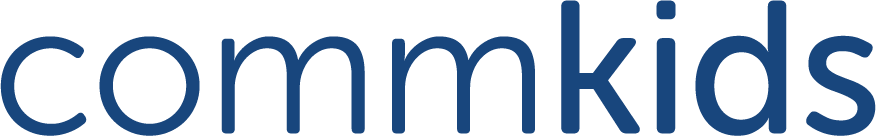 Why is pre-registration required?
We are requiring pre-registration at this time to match the availability of volunteers and to decrease crowding in classrooms. You can access the pre-registration page through the CCC app, or  HERE. Once registered, families will have the opportunity to make a reservation for a specific Sunday.What if I’m registered, but my child is no longer able to attend on Sunday?
Registered families will receive an email prior to Sunday service confirming your reservation. If, for any reason, your child is no longer able to attend, you will have the opportunity to cancel your reservation for that Sunday - it does not cancel your registration however. Please take advantage of this capability to open up space for other families who would like to attend.What is the Cry Room?This is a place to tuck away when your little one may be distracting you or a neighbor. The room is located just off the main lobby, is outfitted with comfortable couches and furniture, and allows for the sermon to still be heard. Plans are in place for a live television feed to be installed as well.Will there be any enhanced hygiene or cleaning procedures?Clean hands and clean classrooms have always been a priority for CommKids.Classrooms will be sanitized before use and hand sanitizer will be available for children who enter the room. The classroom environments, including tables and chairs as well as learning stations will be wiped down with appropriate and safe cleaning materials.Manipulatives and toys will be swapped out for fresh ones as each child rotates through the centers. Toys used by small children will immediately be placed in the wash bin when discarded by the child. Older children will be provided their own classroom supplies (crayons, markers, paper, craft materials, etc.) that will be stored at the church for them.What is contactless check-in?
Once you reservation is confirmed, your identification badge will be printed and ready for you and your child on Sunday.Simply enter the CommKids wing located at the rear of the church, accessible by the side parking lots and the lower parking lot. Follow the posted signs to the Children’s Ministry wing and specifically for CommKids signs to locate our entrance. You will then be given a pager, just in case we need to contact you during the service. A CK member will show you to your child’s classroom, where you will sign-in directly with your child’s teacher.When should I arrive for Drop-off and Pick-up?CommKids will open its doors at 4:30 for check-in.  Please give yourself plenty of time to go through the check-in procedure and get into the sanctuary before 5:00. We will do our very best to have all the children in their classes ready to learn and play as quickly as possible, but please respect proper social distance if a line forms.What if my child needs me during the service?  When registering your child, you will receive a pager especially for you. If for any reason your child needs you during the service, your pager will vibrate and flash red lights. Upon arriving to your child’s classroom, please reset your pager by placing it in the pager dock.  Don’t worry, there will be a CommKids volunteer to help you! In the event that you “miss” the vibration, we will also text your emergency contact number as listed on your registration.What is a “Crawler & Cruiser”?Sitting through a service with a restless toddler is not easy! We are not able to serve infants at this time (feel free to use the Cry Room located at the back of the sanctuary for this age group), but would love to have children who are starting to get around. Children who can independently sit unassisted, crawlers, and babies who are holding on to things to get around are perfect for this classroom.When will other age groups be offered? We are subject to classroom capacity and volunteer availability, but it is our hope to have the school aged classrooms open in the fall. In the meantime, we offer our weekly, sermon based CommKids Bulletin, designed specifically for them to take into “big church” as a guide to help them engage with worship. Our helpful greeters will have these available at the main entrance to the church.What about Masks?Charlottesville Community Church has moved to a mask optional status for the entire campus.  We encourage families to wear or not wear masks as they deem necessary for the comfort of their own family.Will there be temperature screening?No. As our community has continued to take steps to ensure the health of many, we will no longer be taking temperatures upon entry.  However, it is our policy that volunteers and children alike who have had a fever in the last 24 hours kindly not attend CommKids that Sunday.Will there be notifications in the event of illness?Families and leaders in individual classes will be notified if we are informed about a positive COVID case in a specific class. 